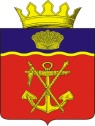 АДМИНИСТРАЦИЯКАЛАЧЁВСКОГО МУНИЦИПАЛЬНОГО РАЙОНА                       ВОЛГОГРАДСКОЙ ОБЛАСТИ			 ПОСТАНОВЛЕНИЕот _____________ 2019 г.								 №________Об антикоррупционной экспертизе нормативных правовых актов и проектов нормативных правовых актов администрации Калачевского муниципального района Волгоградской областиВ соответствии с Федеральным законом от 17.07.2009 № 172-ФЗ «Об антикоррупционной экспертизе нормативных правовых актов и проектов нормативных правовых актов», постановлением Правительства РФ от 26.02.2010 № 96 «Об антикоррупционной экспертизе нормативных правовых актов и проектов нормативных правовых актов»,постановляю:1. Утвердить прилагаемое Положение об антикоррупционной экспертизе нормативных правовых актов и проектов нормативных правовых актов администрации Калачевского муниципального района Волгоградской области.2. Постановление администрации Калачевского муниципального района Волгоградской области от 24.09.2009 № 2196 «Об антикоррупционной экспертизе нормативных правовых актов и проектов нормативных правовых актов администрации Калачевского муниципального района Волгоградской области» признать утратившим силу.3. Настоящее постановление подлежит официальному опубликованию.Глава Калачёвского муниципального района                                                        П.Н. Харитоненко	Приложение	Утверждено постановлением администрации Калачевского муниципального районаот ___________2019 г. №______Положениеоб антикоррупционной экспертизе нормативных правовых актов и проектов нормативных правовых актов администрации Калачевского муниципального района Волгоградской области1. Общие положения1.1. Настоящее Положение определяет цель, задачи и порядок проведения антикоррупционной экспертизы нормативных правовых актов и проектов нормативных правовых актов администрации Калачевского муниципального района Волгоградской области (далее именуются - нормативные правовые акты и проекты нормативных правовых актов).1.2. Антикоррупционная экспертиза проводится правовым отделом администрации Калачевского муниципального района Волгоградской области (далее именуются – правовой отдел).1.3. Целью антикоррупционной экспертизы является устранение (недопущение принятия) правовых норм, которые создают предпосылки и (или) повышают вероятность совершения коррупционных действий.1.4. Задачами антикоррупционной экспертизы являются выявление и описание коррупциогенных факторов, содержащихся в нормативных правовых актах и проектах нормативных правовых актов, разработка рекомендаций, направленных на устранение или ограничение действия таких факторов.1.5. Проекты нормативных правовых актов подлежат обязательной антикоррупционной экспертизе.1.6. Нормативные правовые акты подлежат антикоррупционной экспертизе при мониторинге их применения.1.7. В предмет антикоррупционной экспертизы не входит рассмотрение вопросов, связанных:- с мотивами и целями разработчика проекта нормативного правового акта;- с соответствием нормативного правового акта и проекта нормативного правового акта требованиям действующего законодательства и юридической техники, иными вопросами, входящими в предмет юридической экспертизы.1.8. Антикоррупционная экспертиза нормативных правовых актов и проектов нормативных правовых актов проводится в соответствии с методикой, определенной Правительством Российской Федерации.2. Порядок проведения антикоррупционной экспертизыпроектов нормативных правовых актов2.1. Проект нормативного правового акта представляется структурным подразделением администрации Калачевского муниципального района Волгоградской области (далее – структурное подразделение администрации), разработавшим проект нормативного правового акта, в правовой отдел администрации Калачевского муниципального района Волгоградской области (далее – правовой отдел) вместе с прилагающимися материалами непосредственно перед его направлением на согласование в заинтересованные органы и организации или представлением на подписание главе Калачевского муниципального района Волгоградской области.Правовой отдел проводит антикоррупционную экспертизу проекта нормативного правового акта одновременно с его правовой экспертизой.2.2. Антикоррупционная экспертиза проекта нормативного правового акта проводится сотрудником правового отдела в течение десяти рабочих дней со дня поступления проекта нормативного правового акта в правовой отдел.2.3. В ходе проведения антикоррупционной экспертизы правовой отдел вправе запрашивать необходимые материалы и информацию у структурных подразделений администрации, подготовивших проекты нормативных правовых актов.При необходимости истребования и исследования дополнительных материалов, связанных с проектом, срок проведения антикоррупционной экспертизы может быть продлен по решению главы Калачевского муниципального района Волгоградской области.2.4. В случае повторного поступления в правовой отдел проекта нормативного правового акта, доработанного в соответствии с заключением антикоррупционной экспертизы, указанный выше срок исчисляется вновь с момента поступления доработанного проекта.2.5. Структурные подразделения администрации обязаны представить запрашиваемые правовым отделом материалы и информацию в течение 7 рабочих дней со дня поступления соответствующего запроса.2.6. В случае внесения в проект нормативного правового акта изменений после его согласования в правовом отделе он подлежит повторному согласованию сотрудником правового отдела.2.7. После проведения антикоррупционной экспертизы проект нормативного правового акта визируется сотрудником правового.Виза сотрудника правового отдела включает в себя надписи «антикоррупционная экспертиза», «см. заключение» (в случае наличия письменного заключения антикоррупционной экспертизы), личную подпись сотрудника с расшифровкой, дату визирования. Вместо надписи «антикоррупционная экспертиза» допускается использование соответствующего штампа.2.8. В случае выявления в проекте нормативного правового акта коррупциогенных факторов сотрудник правового отдела прикладывает к проекту заключение антикоррупционной экспертизы.3. Порядок проведения независимой антикоррупционнойэкспертизы проектов нормативных правовых актов3.1. В отношении проектов нормативных правовых актов, затрагивающих права, свободы и обязанности человека и гражданина, устанавливающих правовой статус организаций или имеющих межведомственный характер, обеспечивается возможность проведения независимой антикоррупционной экспертизы.3.2. Структурное подразделение администрации, разработавшее проект нормативного правового акта, не позднее дня следующего за днем направления проекта нормативного правового акта на рассмотрение в правовой отдел обеспечивает размещение проекта нормативного правового акта на официальном сайте администрации Калачевского муниципального района Волгоградской области с указанием дат начала и окончания приема заключений по результатам независимой антикоррупционной экспертизы.3.3. Независимая антикоррупционная экспертиза проводится юридическими и физическими лицами, аккредитованными Министерством юстиции Российской Федерации в качестве независимых экспертов антикоррупционной экспертизы нормативных правовых актов и проектов нормативных правовых актов.3.4. Заключение по результатам независимой антикоррупционной экспертизы представляется по форме, утверждаемой Министерством юстиции Российской Федерации.3.5. Заключение по результатам независимой антикоррупционной экспертизы носит рекомендательный характер и подлежит обязательному рассмотрению структурным подразделением администрации - разработчиком проекта нормативного правового акта в тридцатидневный срок со дня его получения. По результатам рассмотрения лицу, проводившему независимую экспертизу, направляется мотивированный ответ, за исключением случаев, когда в заключении отсутствует предложение о способе устранения выявленных коррупциогенных факторов.4. Порядок проведения антикоррупционной экспертизынормативных правовых актов4.1. Структурные подразделения администрации организуют проведение антикоррупционной экспертизы нормативных правовых актов администрации Калачевского муниципального района Волгоградской области, относящихся к сферам их деятельности, при мониторинге их применения.4.2. Антикоррупционная экспертиза нормативных правовых актов проводится в сроки, установленные главой Калачевского муниципального района  Волгоградской области.4.3. В случае выявления в нормативном правовом акте коррупциогенных факторов соответствующие нормативные правовые акты передаются структурным подразделением администрации в правовой отдел для составления заключения антикоррупционной экспертизы.4.4. Результаты антикоррупционной экспертизы, в ходе которой коррупциогенных факторов в нормативном правовом акте не выявлено, оформляются справкой, которая подписывается сотрудником правового отдела, проводившим экспертизу.4.5. Выявление в нормативных правовых актах коррупциогенных факторов является основанием для внесения в них соответствующих изменений.5. Заключение антикоррупционной экспертизы5.1. Заключение антикоррупционной экспертизы подписывается сотрудником правового отдела, проводившим антикоррупционную экспертизу.Заключение антикоррупционной экспертизы печатается в двух экземплярах, один из которых передается разработчику проекта нормативного правового акта (при проведении антикоррупционной экспертизы проекта нормативного правового акта) или главе Калачевского муниципального района Волгоградской области (при проведении антикоррупционной экспертизы нормативного правового акта), а другой хранится в правовом отделе.В заключении антикоррупционной экспертизы проставляется дата его подписания.5.2. Заключение антикоррупционной экспертизы состоит из вводной, описательной и заключительной частей.5.3. В вводной части заключения антикоррупционной экспертизы указываются:- наименование нормативного правового акта или проекта нормативного правового акта, в отношении которого проведена антикоррупционная экспертиза;- отношения, на регулирование которых направлен данный нормативный правовой акт или проект нормативного правового акта.5.4. В описательной части заключения антикоррупционной экспертизы отражаются все выявленные положения нормативного правового акта или проекта нормативного правового акта, способствующие созданию условий для проявления коррупции, с указанием коррупциогенных факторов и структурных единиц проекта документа (разделы, главы, статьи, части, пункты, подпункты, абзацы), в которых были выявлены коррупциогенные факторы.В описательной части заключения антикоррупционной экспертизы могут быть отражены возможные негативные последствия сохранения в нормативном правовом акте или проекте нормативного правового акта коррупциогенных факторов.5.5. В заключительной части заключения антикоррупционной экспертизы делается вывод о результатах антикоррупционной экспертизы, включающий в себя суждения о коррупциогенности нормативного правового акта или проекта нормативного правового акта и предложения о способах устранения коррупциогенных факторов.5.6. Заключение антикоррупционной экспертизы носит рекомендательный характер и подлежит обязательному рассмотрению соответствующим структурным подразделением администрации.